Warm Up 11/05 to 11/07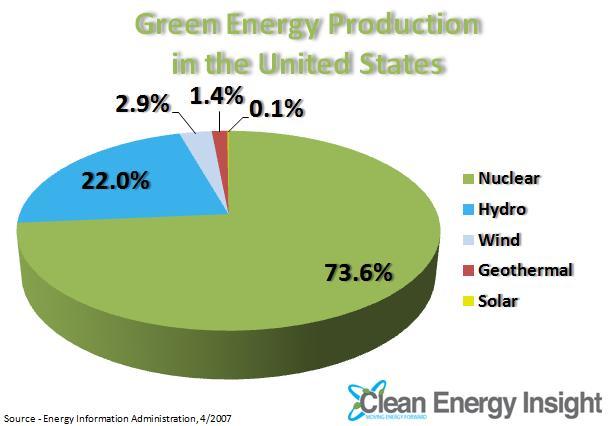 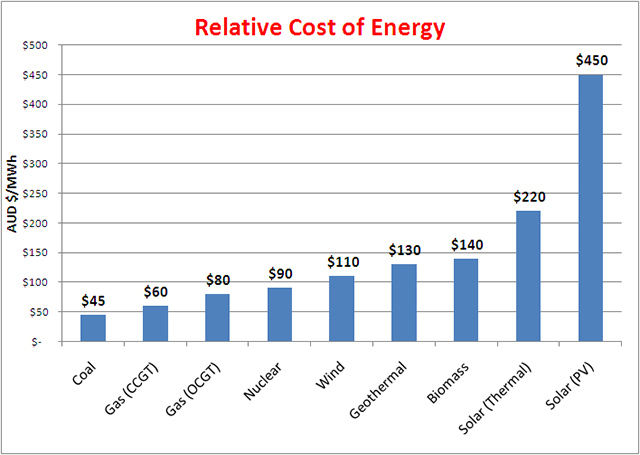 